Приказываю:Утвердить прилагаемые изменения, которые вносятся в Указания об установлении, детализации и определении порядка применения бюджетной классификации Российской Федерации в части, относящейся к бюджету Республики Татарстан и бюджету Территориального фонда обязательного медицинского страхования Республики Татарстан, утвержденные приказом Министерства финансов Республики Татарстан от 27.09.2018 № 02-110 (с изменениями, внесенными приказами Министерства финансов Республики Татарстан от 27.12.2018 № 02-152, от 15.03.2019          № 02-31, от 17.10.2019 № 02-108, от 04.12.2019 № 02-129).Министр 								                        Р.Р.ГайзатуллинЗаместитель министра А.Г.ШишкинНачальник юридического отдела И.В.ЕрашоваНачальник бюджетного отдела Г.Ю.ГерасимоваУтверждены приказомМинистерства финансовРеспублики Татарстанот « 24 » декабря 2019 года№ 02-139Изменения, которые вносятся в Указанияоб установлении, детализации и определении порядка применения бюджетной классификации Российской Федерации в части, относящейся к бюджету Республики Татарстан и бюджету Территориального фонда обязательного медицинского страхования Республики Татарстан, утвержденные приказом Министерства финансов Республики Татарстан от 27.09.2018 № 02-1101. В пункте 2. «Перечень и правила отнесения расходов бюджета Республики Татарстан и бюджета Территориального фонда обязательного медицинского страхования Республики Татарстан на соответствующие целевые статьи»:а) в подпункте 2.11. «Государственная программа «Экономическое развитие и инновационная экономика Республики Татарстан на 2014 – 2024 годы» в целевой статье «11 8 01 00000  Основное мероприятие «Создание индустриальных (промышленных) парков и промышленных площадок»:абзац первый изложить в следующей редакции:«По данной целевой статье отражаются расходы бюджета Республики Татарстан на реализацию основного мероприятия по следующим направлениям расходов:»;дополнить следующим направлением расходов:«- 60680 Строительный надзор в целях целевого расходования средств за ходом создания, модернизации и (или) реконструкции объектов инфраструктуры индустриального парка «Особая экономическая зона промышленно-производственного типа «Алабуга» (индустриальный парк «Алабуга-2»)»;б) в подпункте 2.14. «Государственная программа «Развитие сельского хозяйства  и регулирование рынков сельскохозяйственной продукции, сырья и продовольствия в Республике Татарстан на 2013 – 2022 годы» целевую статью «14 6 06 00000 Основное мероприятие «Компенсация прямых понесенных затрат на строительство и модернизацию объектов агропромышленного комплекса» дополнить следующим направлением расходов:«- R4720 Софинансируемые расходы на возмещение части прямых понесенных затрат на создание и (или) модернизацию объектов агропромышленного комплексаПо данному направлению расходов отражаются расходы бюджета Республики Татарстан, осуществляемые за счет иных межбюджетных трансфертов из федерального бюджета и средств бюджета Республики Татарстан, на возмещение части прямых понесенных затрат на создание и (или) модернизацию объектов агропромышленного комплекса.Поступление иных межбюджетных трансфертов на указанные цели отражается по соответствующему коду доходов 000 2 02 45472 00 0000 150 «Межбюджетные трансферты, передаваемые бюджетам на возмещение части прямых понесенных затрат на создание и (или) модернизацию объектов агропромышленного комплекса» классификации доходов бюджетов.»;в) дополнить подпунктом 2.303. следующего содержания:«2.303. Государственная программа Республики Татарстан «Строительство автомобильных газонаполнительных компрессорных станций на территории Республики Татарстан на 2019 – 2021 годы»Целевые статьи государственной программы Республики Татарстан «Строительство автомобильных газонаполнительных компрессорных станций на территории Республики Татарстан на 2019 – 2021 годы» включают:36 0 00 00000 Государственная программа Республики Татарстан«Строительство автомобильных газонаполнительных компрессорных станций на территории Республики Татарстан»По данной целевой статье отражаются расходы бюджета Республики Татарстан на реализацию государственной программы Республики Татарстан «Строительство автомобильных газонаполнительных компрессорных станций на территории Республики Татарстан на 2019 – 2021 годы», разработанной в соответствии с Перечнем государственных программ Республики Татарстан, утвержденным постановлением Кабинета Министров Республики Татарстан от 31.12.2012 № 1199, осуществляемые по следующему основному мероприятию:36 0 01 00000  Основное мероприятие «Строительство и ввод в эксплуатацию новых автомобильных газонаполнительных компрессорных станций»По данной целевой статье отражаются расходы бюджета Республики Татарстан на реализацию основного мероприятия по следующему направлению расходов:- 5682F Субсидии на компенсацию части затрат, связанных со строительством объектов заправки транспортных средств природным газом, за счет средств резервного фонда Правительства Российской ФедерацииПо данному направлению расходов отражаются расходы бюджета Республики Татарстан, осуществляемые за счет иных межбюджетных трансфертов из федерального бюджета, на компенсацию части затрат, связанных со строительством объектов заправки транспортных средств природным газом.Поступление иных межбюджетных трансфертов на указанные цели отражается по соответствующим кодам вида доходов 000 2 02 49001 00 0000 150 «Межбюджетные трансферты, передаваемые бюджетам, за счет средств резервного фонда Правительства Российской Федерации» классификации доходов бюджетов.»;г) в подпункте 2.31. «Непрограммные направления расходов бюджета Республики Татарстан и государственных внебюджетных фондов Российской Федерации» целевую статью «99 0 00 00000 Непрограммные направления расходов» дополнить следующими направлениями расходов:«- 5473F Компенсация сельскохозяйственным товаропроизводителям ущерба, причиненного в результате чрезвычайных ситуаций природного характера, за счет средств резервного фонда Правительства Российской ФедерацииПо данному направлению расходов отражаются расходы бюджета Республики Татарстан, осуществляемые за счет иных межбюджетных трансфертов из федерального бюджета, на компенсацию сельскохозяйственным товаропроизводителям ущерба, причиненного в результате чрезвычайных ситуаций природного характера.Поступление иных межбюджетных трансфертов на указанные цели отражается по коду 000 2 02 45473 02 0000 150 «Межбюджетные трансферты, передаваемые бюджетам субъектов Российской Федерации на компенсацию сельскохозяйственным товаропроизводителям ущерба, причиненного в результате чрезвычайных ситуаций природного характера» классификации доходов бюджетов.»;«- 55500 Расходы за счет средств федерального бюджета за достижение показателей деятельности органов исполнительной власти субъектов Российской ФедерацииПо данному направлению расходов отражаются расходы бюджета Республики Татарстан, осуществляемые за счет иных межбюджетных трансфертов из федерального бюджета, за достижение показателей деятельности органов исполнительной власти Республики Татарстан.Поступление иных межбюджетных трансфертов на указанные цели отражается по соответствующим кодам вида доходов 000 2 02 45550 00 0000 150 «Межбюджетные трансферты, передаваемые бюджетам за достижение показателей деятельности органов исполнительной власти субъектов Российской Федерации» классификации доходов бюджетов.»;«- 67100 Имущественный взнос Республики Татарстан в публично-правовую компанию «Фонд защиты прав граждан-участников долевого строительства» в целях осуществления мероприятий по финансированию завершения строительства объектов незавершенного строительства – многоквартирных домов- 67110 Имущественный взнос Республики Татарстан в унитарную некоммерческую организацию «Фонд Республики Татарстан по защите прав граждан – участников долевого строительства» в целях осуществления уставной деятельности».2. В приложении 2:а) после строкидополнить строкой следующего содержания:б) после строкидополнить строкой следующего содержания:в) после строкидополнить строками следующего содержания:г) после строкидополнить строкой следующего содержания:д) после строкидополнить строкой следующего содержания:е) после строкидополнить строками следующего содержания:МИНИСТЕРСТВО  ФИНАНСОВРЕСПУБЛИКИ  ТАТАРСТАН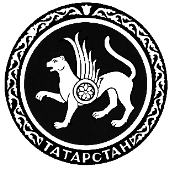 ТАТАРСТАН РЕСПУБЛИКАСЫФИНАНС  МИНИСТРЛЫГЫПРИКАЗБОЕРЫКБОЕРЫК24.12.2019г. Казань№02-139О внесении изменений в Указания об  установлении, детализации и определении порядка применения бюджетной классификации Российской Федерации в части, относящейся к бюджету Республики Татарстан и бюджету Территориального фонда обязательного медицинского страхования Республики Татарстан, утвержденные приказом Министерства финансов Республики Татарстан от 27.09.2018 № 02-110«11 8 01 00000Основное мероприятие «Создание индустриальных (промышленных) парков и промышленных площадок»«11 8 01 60680Строительный надзор в целях целевого расходования средств за ходом создания, модернизации и (или) реконструкции объектов инфраструктуры индустриального парка «Особая экономическая зона промышленно-производственного типа «Алабуга» (индустриальный парк «Алабуга-2»)»;«14 6 06 65470Субсидии сельскохозяйственным товаропроизводителям на возмещение затрат, связанных с приобретением модульных теплиц»«14 6 06 R4720Софинансируемые расходы на возмещение части прямых понесенных затрат на создание и (или) модернизацию объектов агропромышленного комплекса»;«35 0 F2 55550Софинансируемые расходы на реализацию программ формирования современной городской среды»«36 0 00 00000Государственная программа Республики Татарстан «Строительство автомобильных газонаполнительных компрессорных станций на территории Республики Татарстан»36 0 01 00000Основное мероприятие «Строительство и ввод в эксплуатацию новых автомобильных газонаполнительных компрессорных станций»36 0 01 5682FСубсидии на компенсацию части затрат, связанных со строительством объектов заправки транспортных средств природным газом, за счет средств резервного фонда Правительства Российской Федерации»;«99 0 00 54690Проведение Всероссийской переписи населения 2020 года за счет средств федерального бюджета»«99 0 00 5473FКомпенсация сельскохозяйственным товаропроизводителям ущерба, причиненного в результате чрезвычайных ситуаций природного характера, за счет средств резервного фонда Правительства Российской Федерации»;«99 0 00 54850Обеспечение жильем граждан, уволенных с военной службы (службы), и приравненных к ним лиц за счет средств федерального бюджета»	«99 0 00 55500	Расходы за счет средств федерального бюджета за достижение показателей деятельности органов исполнительной власти субъектов Российской Федерации»;«99 0 00 60450Прочие мероприятия в области сельского хозяйства»«99 0 00 67100Имущественный взнос Республики Татарстан в публично-правовую компанию «Фонд защиты прав граждан-участников долевого строительства» в целях осуществления мероприятий по финансированию завершения строительства объектов незавершенного строительства – многоквартирных домов99 0 00 67110Имущественный взнос Республики Татарстан в унитарную некоммерческую организацию «Фонд Республики Татарстан по защите прав граждан – участников долевого строительства» в целях осуществления уставной деятельности».